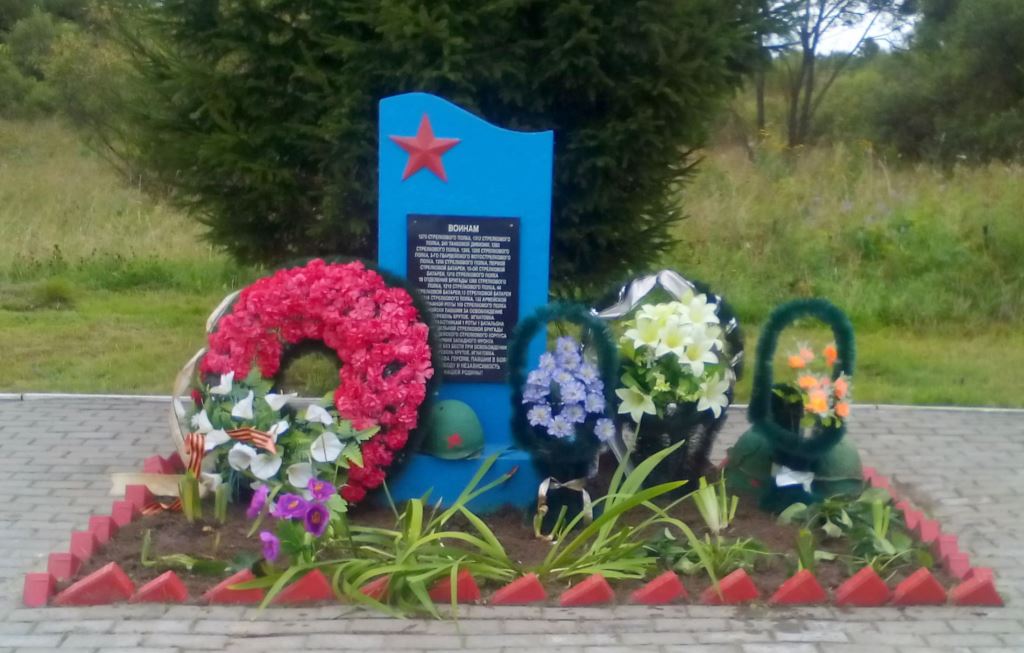 Памятное место. Деревня Крутое.Место и дата захоронения: Калужская область, Людиновский район, сельское поселение «Деревня Игнатовка»,  д. Крутое.Вид захоронения: Памятное место.Размеры захоронения: Территория памятного места - площадью 40  кв. м., памятник высотой 1,3 м.Краткое описание памятника:  Территория выложена тротуарной плиткой, по центру памятного места установлен металлический памятник синего цвета, прямоугольный с волнообразным краем вверху. Слева вверху на памятнике пятиконечная звезда. В центре памятника прикреплена табличка с надписью, в которой перечислены дивизии, стрелковые полки, батальоны воинов, погибших в бою за освобождение д .Крутое и близлежащих деревень. Перед памятником разбита небольшая клумба с ограждением из кирпича, окрашенного в красный цвет. Также лежит пять касок.Количество захороненных:   захороненных нет.                                                 Персональные сведения о захороненных: захороненных нет.Кто шефствует над захоронением: ООО «Пирсен».Дополнительная информация о захоронении:  Более подробных данных о захоронении нет. Расположена справа от дороги в д. Крутое.Координаты навигации: 53°56.758´                                       34°33.783´Схема расположения захоронения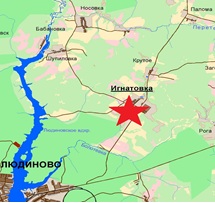 